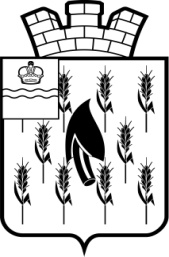 CОБРАНИЕ ПРЕДСТАВИТЕЛЕЙГОРОДСКОГО ПОСЕЛЕНИЯ«ПОСЕЛОК ВОРОТЫНСК»РЕШЕНИЕВ связи с допущенной технической ошибкой, в соответствии с Уставом городского поселения «Поселок Воротынск»Собрание представителей РЕШИЛО:1. Внести в решение Собрания представителей от 27.08.2019 г. № 20  «Об утверждении схем границ прилегающих территорий к МКД по ул. 50 лет Победы и определения минимального перечня работ по их содержанию» следующее изменение:1.1. Преамбулу решения изложить в новой редакции:«В соответствии с Федеральным законом от 06.10.2003 № 131-ФЗ «Об общих принципах организации местного самоуправления в Российской Федерации», Градостроительным кодексом Российской Федерации, Законом Калужской области от 14.06.2018 № 362-ОЗ «О благоустройстве территорий муниципальных образований Калужской области», Уставом городского поселения «Поселок Воротынск», Правилами благоустройства городского поселения «Поселок Воротынск», утвержденными решением Собрания представителей ГП «Поселок Воротынск» от 31.10.2017 № 43».2. Настоящее Решение вступает в силу с момента опубликования.19 ноября 2019 года№ 31 О внесении изменений в решение Собрания представителей от 27.08.2019 г. № 20  «Об утверждении схем границ прилегающих территорий к МКД по ул. 50 лет Победы и определения минимального перечня работ по их содержанию»                Глава ГП «Поселок Воротынск»О.И.Литвинова